.Intro: 32 cts - start on Lyrics. (0:19) (Rhumba Rhumba). Dance rotates 1/4 turn left.[1-8] SIDE, HOLD, CROSS ROCK, BACK SWEEP, BEHIND SIDE[9-16] CROSS SWEEP, CROSS SIDE, BEHIND SWEEP, BEHIND 1/4 TURN L[17-24] STEP, 1/2 TURN L - SWEEP, ROCK REC, STEP, 1/2 TURN R - SWEEP, ROCK REC[25-32] STEP, HOLD, 1/2 TURN L, HOLD, ROCK FWD,BACK,FWD WITH HIP SWAYS, 1/4 TURN L - FIG 4.[33-40] CROSS, HOLD, HINGE 1/2 TURN R, CROSS, HOLD, ROCK BACK, FWD WITH HIP SWAYSRestart Here on Wall 3 (12:00).[41-48] STEP RIGHT, POINT L, FULL ROLLING TURN L, HOLD, CROSS ROCK, REC[49-56] STEP RIGHT, HOLD, CROSS, UNWIND 1/2 TURN R, ROCK BACK, REC, 1/4 TURN L - SWEEP, TOUCHRestart Here on Wall 6 (3:00).[57-64] (REVERSE RHUMBA BOX) SIDE TOGETHER, BACK HOLD, SIDE TOGETHER, FWD HOLD**2X Restarts on Wall 3 after 40 cts and Wall 6 after 56 cts.• Heather Barton (UK) - hcbootleggers26@aol.com • Jo Kinser (UK) - Jokinser@me.com• Ivonne Verhagen (NL) - ivonne.verhagen70@gmail.com • Rhoda Lai (CA) - rhoda_eddie@yahoo.caNo Sacrifice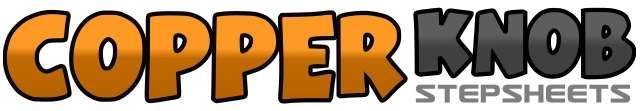 .......Count:64Wall:4Level:Intermediate.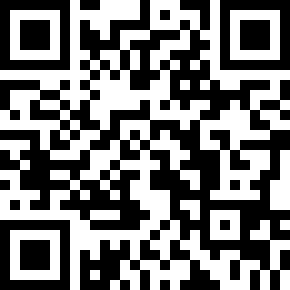 Choreographer:F4bulous Four, Jo Kinser (UK), Ivonne Verhagen (NL), Rhoda Lai (CAN) & Heather Barton (SCO) - September 2021F4bulous Four, Jo Kinser (UK), Ivonne Verhagen (NL), Rhoda Lai (CAN) & Heather Barton (SCO) - September 2021F4bulous Four, Jo Kinser (UK), Ivonne Verhagen (NL), Rhoda Lai (CAN) & Heather Barton (SCO) - September 2021F4bulous Four, Jo Kinser (UK), Ivonne Verhagen (NL), Rhoda Lai (CAN) & Heather Barton (SCO) - September 2021F4bulous Four, Jo Kinser (UK), Ivonne Verhagen (NL), Rhoda Lai (CAN) & Heather Barton (SCO) - September 2021.Music:Sacrifice - Don Henley & Vince GillSacrifice - Don Henley & Vince GillSacrifice - Don Henley & Vince GillSacrifice - Don Henley & Vince GillSacrifice - Don Henley & Vince Gill........1-4RF step right 1), Hold 2), LF rock fwd across LF 3), RF recover 4) (1:30)5-6LF step back 5), RF sweep back 6) (1:30)7-8RF step behind LF 7), LF step 1/8 turn left 8) (12:00)1,4RF cross over LF (11:30) 1), LF sweep fwd (12:00) 2), LF cross over RF 3), RF step right 4)5-8LF step behind RF 5), RF sweep back 6), RF step behind LF 7), LF step fwd 1/4 turn left (9:00) 8)1-4RF step fwd 1), 1/2 turn left and sweep LF back (3:00) 2), LF rock back 3), Recover on RF 4)5-8LF step fwd 5), 1/2 turn right and sweep RF back (9:00) 6), RF rock back 7), Recover on LF 8)1-4RF step fwd 1), Hold 2), 1/2 turn left - weight RF (3:00) 3), Hold 4)5-7Rock Fwd LF 5), Back RF 6), Fwd LF 7) rolling hips fwd,back,fwd on cts 5-78Pivot on LF 1/4 turn left Bringing RF up into Fig.4 (12:00) 8)1-2RF cross over LF 1), Hold 2)3-41/4 turn right and LF step back (3:00) 3), 1/4 turn right and RF step right (6:00) 4)5-8LF cross over RF (7:30) 5), Hold 6), RF rock back 7), Recover on LF 8) on cts 7-8 roll hips back-fwd1-21/8th turn left and step RF (6:00) 1), LF point left 2) Prep to turn left3-41/4 turn left and LF step fwd (3:00) 3), 1/2 turn left and RF step back (9:00) 4)5-81/4 turn left and LF step left (6:00) 5), Hold 6), RF cross Rock over LF 7), Recover on LF 8)1-4RF step right 1), Hold 2), Cross LF over RF 3), Unwind 1/2 turn right (12:00) 4)5-8RF rock back 5), Recover on LF 6), Pivot on LF 1/4 turn left and sweep RF fwd (9:00) 7, Touch RF next to LF 8)1-4RF step right 1), LF step next to RF 2), RF step back 3), Hold 4)5-8LF step left 5), RF step next to LF 6), LF step fwd 7), Hold 8)